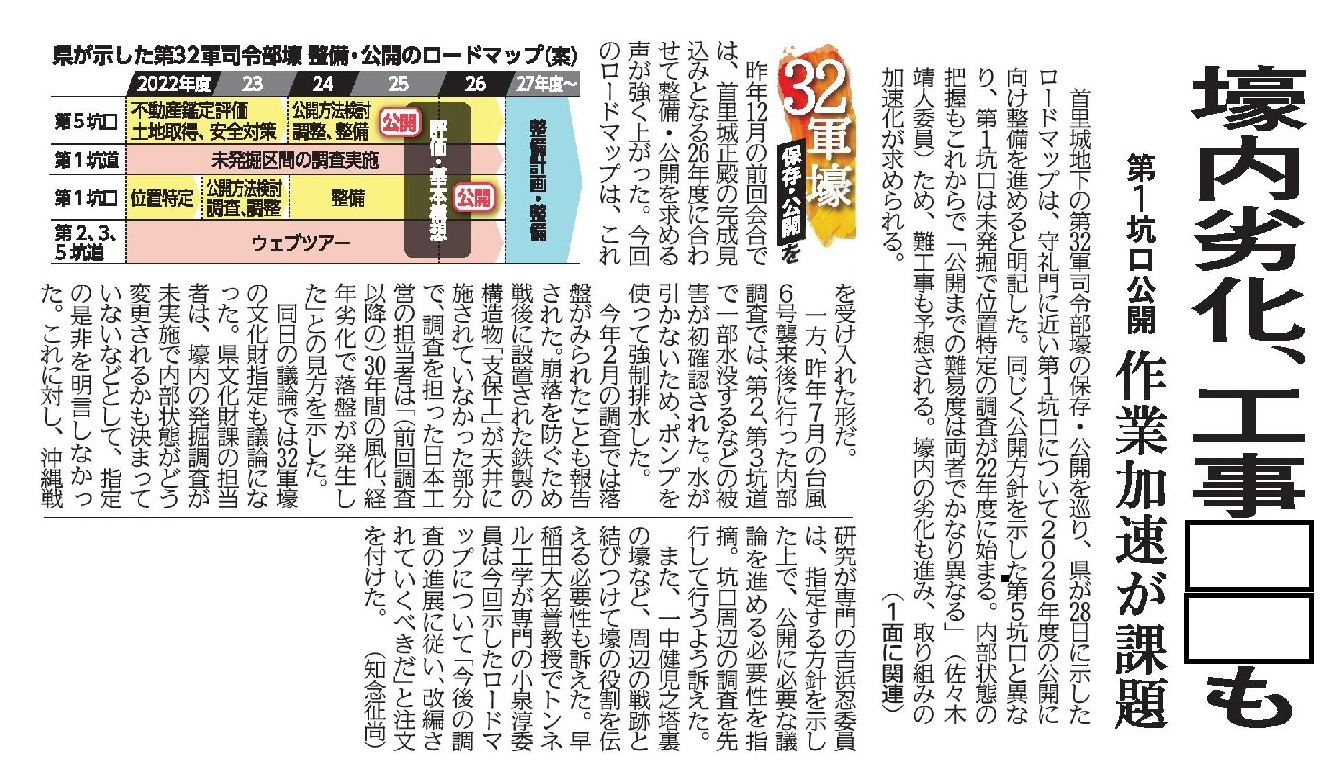 琉球新報２０２２年３月２９日付　２６面【１】主見出しの□□に入る言葉を書きましょう。□□【２】「ロードマップ」を言い換えてみましょう。○○○○案　　○○表【３】「３２軍」とは何のために置かれた部隊ですか。調べてみましょう。【４】ロードマップの図を見ると第１坑口と第５坑口の公開の時期に差があります。なぜか、記事から読み取りましょう。【５】あなたは、首里城や戦跡などのほかに、どのようなものを残したいと考えますか。その理由も書いて、家族や友人と共有しましょう。